2019 National Mythology ExamThis was the 30th year of the National Mythology Exam.  It was taken in February by over 9,000 students from 400 schools in the United States, Canada, and Australia.  The goal of the exam is to promote the study of classical mythology and literature in secondary schools.  It has 50 (for the 6th grade) or 60 (for the other grades) multiple choice questions.  This year's exam had 3 sections:the main classical gods & goddesses - Zeus, Athena, Mars, etcBook 6 of Vergil’s Aeneid – Aeneas gains entrance to the Underworld with the Golden Bough and visits his father Anchises, who shows him future Roman heroes drinking from the river Lethethe Underworld – the famous criminals punished in Tartarus, including Tantalus (ever hungry and every thirsty, the source of the English word tantalize) and Sisyphus (forced to push a boulder up a hill but never succeeds, the source of the English word Sisyphean)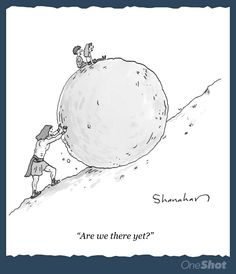 The punishment of Sisyphus in Tartarus is so famous that it is used in cartoons even today, 3,000 years later.Honorable Mention 	*6th Grade Only*Heidi CrowtherLily GentesTrey LippertLenni MellinElena StoneBronze Medallion6th:Anneliese BrouwerMason ButlerFinn KroppAnnette LaLondeClaire LamarreJocelyn LaucknerJordyn LaucknerNia NealKira NjegovanLilly SieveringGrace Tounge7th:Reagan BrickingLilly DwyerJude GerhardtDrew HintonEthan LamMatthew LangenderferBrett MaplesBenny PenoteAlek StanisicMaddie Sumnar8th:  Maria BishopAli BurnsRyan KenterLogan MillerSam ParkerRyan SchnitterNicholas StanisUpper School:Graeme BarrereJulia DeanErin DevineBreanne GroganCecilia HasanHudson NussThomas ZhangSilver Medallion6th:Joey DiPaolaBenedict DomvilleKwadwo KarikariColin KoranKatie McLaneSophia NeryAllen Wang7th:Jackson Campbell8th:  Rimel KamranWali KhanOwen McEachernWilliam McLaneTommy SchaeferUpper School:Irene CalderonBrandon HarrisAidan LawlerKendall RichardJennifer SullivanKathryn SullivanGold Medallion – Perfect ExamJimmy Fraley (9th) *2 year in a row!Anna Grace Sanders (6th) 